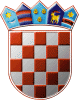 REPUBLIKA HRVATSKAKRAPINSKO – ZAGORSKA ŽUPANIJAGRAD ZLATARGRADSKO VIJEĆEKLASA: 321-01/21-01/01URBROJ: 2211/01-01-21-2	Zlatar, 02.12.2021.	Na temelju članka 69. stavka 4. Zakona o šumama („Narodne novine“ broj 68/18, 115/18, 98/19, 32/20, 145/20) i članka 27. Statuta Grada Zlatara („Službeni glasnik Krapinsko-zagorske županije“ broj 36A/13, 9/18, 9/20, 17A/21), Gradsko vijeće Grada Zlatara na 5. sjednici 02. prosinca  2021. godine, donijelo jePROGRAMutroška sredstava šumskog doprinosa u 2022. godiniČlanak  1.Prihod Proračuna Grada Zlatara za 2022. godinu od šumskog doprinosa planira se u iznosu od 50.000,00 kuna.Članak  2.Ostvareni prihod od šumskog doprinosa u 2022. godini utrošiti će se za financiranje izgradnje komunalne infrastrukture sukladno Programima građenja i održavanja komunalne infrastrukture u 2022. godini na području Grada Zlatara.Članak 3.Ovaj Program objavit će se u Službenom glasniku Krapinsko-zagorske županije, a stupa na snagu 1. siječnja 2022. godine.PREDSJEDNICADanijela Findak